Занятие для группы №1 (07.05.2020)Дорогие ребята и уважаемые родители!Тема нашего занятия: Арт-терапия.На сегодняшний день среди огромного количества методов, использующих изобразительное творчество ребёнка, одним из основных является метод арт-терапии. Словосочетание «арт-терапия» понимается как забота об эмоциональном самочувствии и психологическом здоровье личности, группы, коллектива средствами художественной деятельности.Арт-терапия предлагает ребенку выразить свои эмоции, чувства с помощью лепки, рисования, конструирования из природных материалов. Переживая образы, человек обретает свою цельность, неповторимость и индивидуальность.Для занятия нужно использовать яркий, красивый, добротный материал. Краски, карандаши, пластилин, бумага имеют аккуратный вид, ведь ребенок чувствует к себе отношение и через материал, с которым ему предлагают работать. Для тех ребят, которые включаются в работу с неохотой, яркие красивые канцелярские принадлежности и другое оборудование могут стать привлекающим моментом.Сегодня мы применим метод «рисование пальцами»Даже никогда не рисовав пальцами, можно представить особенные тактильные ощущения, которые испытываешь, когда опускаешь палец в гуашь — плотную, но мягкую, размешиваешь краску в баночке, подцепляешь некоторое количество, переносишь на бумагу и оставляешь первый мазок.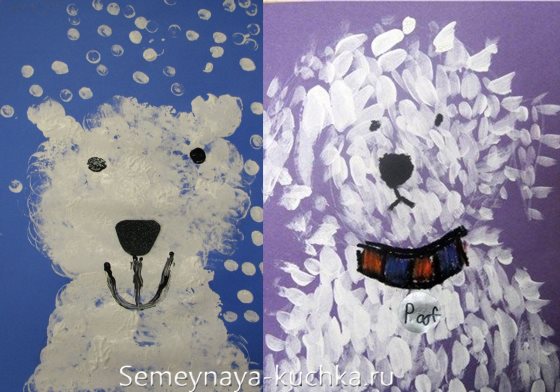 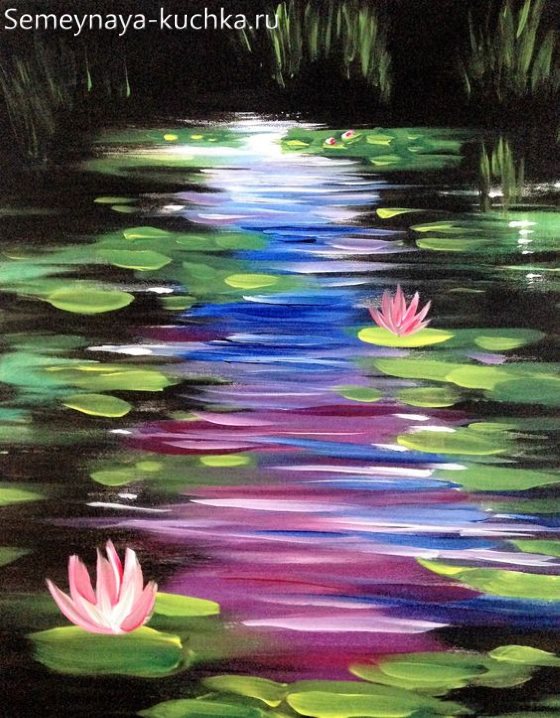 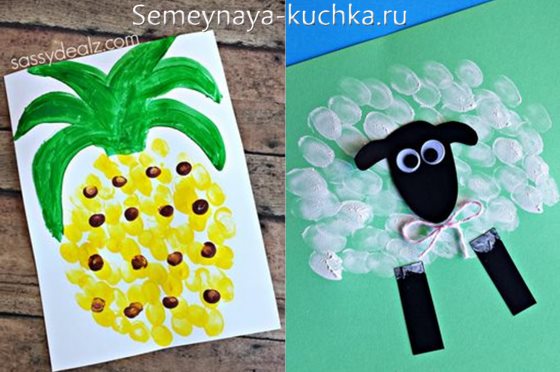 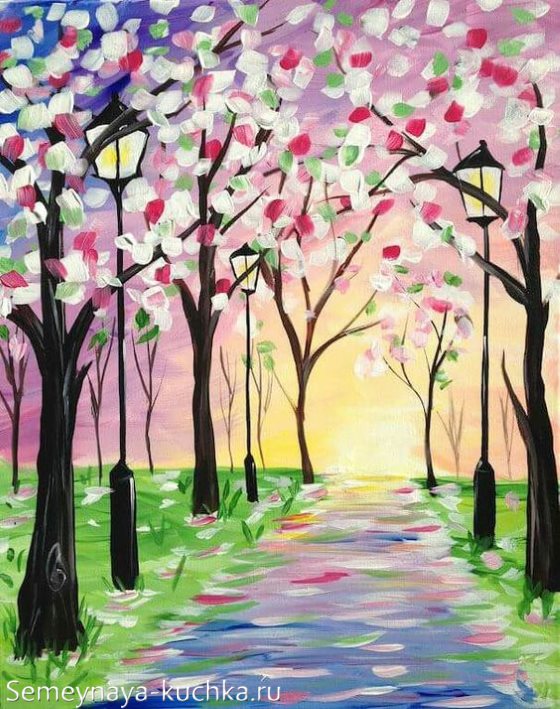 